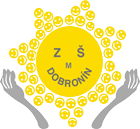 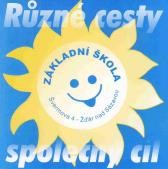              Základní škola Žďár nad Sázavou,    Švermova 4aZákladní škola a mateřská školaDobronínzvou všechny zájemce ze ZŠ i SŠ na9.krajské setkání školních parlamentůpod záštitou hejtmana Mgr. Schreka Vítězslava, MBA.Setkání se konáve středu 5. června 2024 od 8,30 hod. do 12,00 hod.        v místnosti B.3.15 a B.3.16. Krajského úřadu v JihlavěProgram konference: Příjezd a příprava ukázek činností jednotlivých ŽP (flip, na kterém odprezentuje svoji akci) v konferenčním sále - 8:30 hod. Každý účastník bude mít jmenovku se svojí školou.Zahájení konference, vystoupení hostů – 9:00 hod. Prezentování připravených flipůHlasování o tématech - 10:00 hod. Přestávka s občerstvením - 10:10 hod. Práce ve skupinách - návrhy k řešení témat - 10:30 hod. Prezentace prací skupin – 11:00 hod. Poté následuje diskuse, připomínky, inspirující náměty a ukončení setkání.Součástí programu je samostatné setkání koordinátorů školních parlamentů.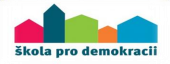          Doporučený počet členů z jednoho 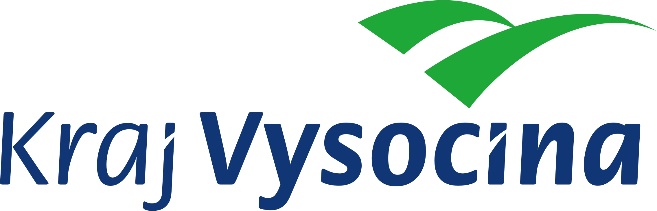         parlamentu je 3 - 5 členů.Přihlášky elektronicky do 27.5. 2024 na eozsdobr@centrum.cz. Uveďte počet žáků/počet dospělých. Přihlášeným pošleme podrobnější program. Další informace 731 512 304 - I. Mikulášek, 604 829 696 – J. Ptáček 